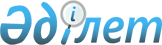 О внесении изменений в решение маслихата от 17 апреля 2010 года № 224 "Об утверждении Правил содержания собак и кошек в населенных пунктах Карасуского района"
					
			Утративший силу
			
			
		
					Решение маслихата Карасуского района Костанайской области от 2 декабря 2010 года № 286. Зарегистрировано Управлением юстиции Карасуского района Костанайской области 6 января 2011 года № 9-13-120. Утратило силу - Решением маслихата Карасуского района Костанайской области от 10 декабря 2012 года № 68

      Сноска. Утратило силу - Решением маслихата Карасуского района Костанайской области от 10.12.2012 № 68.      На основании постановления № 2 а-1536/2010 от 20 сентября 2010 года апелляционной судебной коллегии Костанайского областного суда Республики Казахстан, в соответствии с подпунктом 8) пункта 1 статьи 6 Закона Республики Казахстан от 23 января 2001 года "О местном государственном управлении и самоуправлении в Республике Казахстан" Карасуский районный маслихат РЕШИЛ:



      1. Внести в решение маслихата "Об утверждении Правил содержания собак и кошек в населенных пунктах Карасуского района" от 17 апреля 2010 года № 224 (зарегистрировано в Реестре государственной регистрации нормативных правовых актов за номером 9-13-110, опубликовано 26 мая 2010 года в газете "Қарасу өңірі") следующие изменения:



      пункт 4 указанных Правил изложить в новой редакции:

      "4. Контроль за соблюдением настоящих Правил согласно Кодекса Республики Казахстан "Об административных правонарушениях" осуществляется органами ветеринарного и санитарно-эпидемиологического контроля и органами внутренних дел";



      в пункте двенадцатом в шестом "абзаце" указанных Правил заменить слово "отдел" внутренних дел на "органы" внутренних дел;



      в преамбуле в части указания даты принятия Закона Республики Казахстан "О местном государственном управлении и самоуправлении в Республике Казахстан" заменить цифру "21" на цифру "23" января 2001 года.



      2. Настоящее решение вводится в действие по истечении десяти календарных дней после дня его первого официального опубликования.      Председатель внеочередной

      сессии Карасуского районного

      маслихата:                                 А. Ибраев      Секретарь Карасуского

      районного маслихата:                       С. Казиев      СОГЛАСОВАНО:      Начальник государственного

      учреждения "Карасуская

      районная территориальная

      инспекция Комитета

      государственной инспекции

      в агропромышленном комплексе

      Министерства сельского

      хозяйства Республики

      Казахстан"

      ________________ М. Ахметов      Начальник государственного

      учреждения "Отдел внутренних

      дел Карасуского района

      Департамента внутренних дел

      Костанайской области

      Министерства внутренних дел

      Республики Казахстан"

      _______________ Е. Махмутов

      2 декабря 2010 года      Начальник государственного

      учреждения "Управление

      государственного санитарно-

      эпидемиологического надзора

      по Карасускому району

      Департамента Комитета

      государственного санитарно-

      эпидемиологического надзора

      Министерства здравоохранения

      Республики Казахстан по

      Костанайской области"

      _______________ Б. Есимбеков

      2 декабря 2010 года

Утверждены        

решением маслихата     

от 2 декабря 2010 года № 286   

Правила содержания собак и кошек в населенных

пунктах Карасуского района 

1. Общие положения

      1. Настоящие Правила содержания собак и кошек в населенных пунктах Карасуского района (далее–Правила) разработаны с целью регламентации содержания на территории Карасуского района собак и кошек.



      2. Правила распространяются на всех без исключения физических и юридических лиц, содержащих собак и кошек независимо от форм собственности. Исключение составляют учреждения правоохранительных органов, имеющие служебных собак и питомники.



      3. Настоящие Правила разработаны в соответствии с Кодексом Республики Казахстан "Об административных правонарушениях", Законом Республики Казахстан "О местном государственном управлении и самоуправлении в Республике Казахстан" и Законом Республики Казахстан "О ветеринарии".



      4. Контроль за соблюдением настоящих Правил согласно Кодекса Республики Казахстан "Об административных правонарушениях" осуществляется органами ветеринарного и санитарно-эпидемиологического контроля и органами внутренних дел. 

2. Условия содержания животных

      5. Хозяева, содержащие собак и кошек, соблюдают санитарно-гигиенические и ветеринарные правила.



      6. Исключается содержание собак в местах общего пользования многоквартирных домов (лестничных клетках, подвалах, коридорах), а также на балконах и лоджиях.



      7. Владельцам частных домов содержать собак в границах личного подворья исключающих их побег. Иметь в наличии предупредительную табличку о наличии собак на воротах при входе на подворье.



      8. Собаки, находящиеся на улицах, во дворах и иных общественных местах без сопровождающих лиц, подлежат отлову с соблюдением установленного порядка и правил предосторожности.



      9. Собаки и кошки проходят процедуру идентификации путем присвоения номера и получения ветеринарного паспорта. 

3. Порядок содержания животных

      10. Владельцы собак и кошек, независимо от юридического статуса и формы собственности:

      1) обеспечивают надлежащее содержание собак и кошек в соответствии с требованиями настоящих Правил;

      2) принимают необходимые меры к обеспечению безопасности окружающих, соблюдению санитарных правил;

      3) устраняют загрязнения в местах общего пользования и других общественных местах, образовавшиеся при содержании и выгуле собак и кошек;

      4) возмещают все затраты, связанные с прививками, осмотрами и содержанием животных, органам осуществляющих их;

      5) немедленно сообщают ветеринарному инспектору сельского округа или в органы ветеринарного надзора и органы здравоохранения обо всех случаях укусов животными, а также внезапного падежа животных, при подозрении на заболевание, изолируют животное до прибытия специалистов ветеринарной службы или доставляют животное к ветеринарному врачу, не пользуясь общественным транспортом;

      6) утилизируют трупы павших животных на скотомогильнике, либо в трупосжигательных печах;

      7) предоставляют ветеринарным специалистам по их требованию животных для осуществления диагностических исследований и проведения вакцинаций и дегельминтизации;



      11. В случае установления фактов подозрения на заболевания домашних животных бешенством, ранее не прошедших процедуры идентификации и иммунизации против указанной инфекции - подвергаются изъятию и уничтожению в соответствии с законодательством Республики Казахстан.



      12. Выгуливая животных, их владельцы соблюдают следующие правила:

      1) не выгуливают собак во дворах, на детских площадках, школьных дворах, стадионах, парках, скверах. Убирают за собакой или кошкой все загрязнения (естественные испражнения), случившиеся во время выгула;

      2) выгуливают собак в специально отведенных, огороженных местах, если таковых мест нет, выгул собак осуществляется на отведенных пустырях;

      3) в местах скопления людей, общественном транспорте и других общественных местах содержать собак на коротком поводке и в наморднике. В малолюдных местах допускается выгул собак на длинном поводке и в наморднике.

      В огороженных местах, а также на пустырях, при отсутствии людей разрешается отпускать собак с поводка не снимая намордника;

      4) при выгуле собак в ночное время их владельцы принимают меры по соблюдению тишины;

      Дела об административных правонарушениях данной категории рассматривают органы внутренних дел.
					© 2012. РГП на ПХВ «Институт законодательства и правовой информации Республики Казахстан» Министерства юстиции Республики Казахстан
				